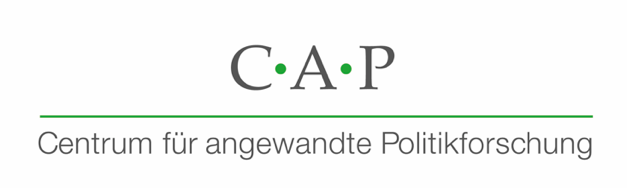 Projekt "Kinder für Toleranz"ein Workshop-Angebot für 4. Klassen an Grundschulen in BayernAngesichts der kulturellen Vielfalt unserer Gesellschaft, die sich auch in der Schule widerspiegelt, will das Projekt Kinder zum positiven Nachdenken über Unterschiede und Gemeinsamkeiten in der Klasse sowie zu einem toleranten Umgang miteinander anregen. Dabei können vorhandene Differenzen aufgegriffen und bearbeitet werden. In den Workshops lernen die Kinder, Wege zu suchen, Vielfalt als Bereicherung zu erleben und eigene kleine Toleranz-Projekte zu entwickeln. Ziel: Empowerment von Kindern für Toleranz und ein gemeinsames Miteinander in der EinwanderungsgesellschaftWas: 4 Workshops à 4-5 Stunden (während des Schulvormittags im Rahmen eines Projektunterrichts, vorzugsweise innerhalb von zwei Wochen in jeweils zwei aufeinander folgenden Tagen), die von einem interkulturellen Team mit kreativen, spielerischen Methoden durchgeführt werdenWann: zwischen September und Dezember 2018 – Termine nach AbspracheWer: Centrum für angewandte Politikforschung an der Ludwig Maximilians Universität München in Zusammenarbeit mit dem Grundschulverband e.V., MORGEN Netzwerk Münchner Migrantenorganisationen e.V., Münchner Forum für Islam e.V. ausgebildet werden.Kosten: für die teilnehmenden Schulen entstehen keine Kosten. Dieses Forschungsprojekt wird vom Bundesministerium für Familie, Frauen, Senioren und Jugend im Rahmen des Förderprogramms Demokratie Leben! finanziert. Anmeldeschluss: 10. September 2018Interesse? Weitere Information und AbsprachenEva Feldmann-Wojtachnia oder Dr. Barbara Tham, Centrum für angewandte Politikforschung, Maria-Theresia-Str. 21, 81675 München; 0892180-1345 oder -1343, eva.feldmann@lrz.un-muenchen.de, b.tham@lrz.uni-muenchen.dehttp://www.cap-lmu.de/fgje/projekte-angebote/toleranz.phpAnmeldebogenProjekt "Kinder für Toleranz"ein Workshop-Angebot für 4. Klassen an Grundschulen in Bayernim Schuljahr 2018/19Name der SchuleAdresseAnsprechpersonTelefonische Erreichbarkeit der AnsprechpersonEmailadresse derAnsprechperson Gewünschte WorkshoptermineWorkshop 1Workshop 2Workshop 3Workshop 4___________________Ort/ Datum_____________________________________________________Unterschrift